ΕΛΛΗΝΙΚΗ ΔΗΜΟΚΡΑΤΙΑ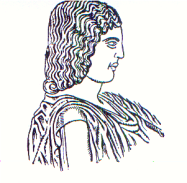 ΓΕΩΠΟΝΙΚΟ ΠΑΝΕΠΙΣΤΗΜΙΟ ΑΘΗΝΩΝ		ΓΕΝΙΚΗ Δ/ΝΣΗ ΔΙΟΙΚΗΤΙΚΩΝ ΥΠΗΡΕΣΙΩΝ 			Aθήνα, 25/10/2022Δ/ΝΣΗ ΔΙΟΙΚΗΤΙΚΟΥ 						ΤΜΗΜΑ Γ’ ΠΑΝΕΠΙΣΤΗΜΙΑΚΩΝ ΑΡΧΩΝ & ΟΡΓΑΝΩΝ		Ταχ.Δ/νση: Ιερά Οδός 75, Αθήνα 118 55			Τηλ.:   210-5294811							 FAX:  210-3460885 E-mail: vr2@aua.grΠρος: 	Τα Εργαστήρια και Φροντιστήριατου Ιδρύματος	Λόγω του εορτασμού της Εθνικής Επετείου της 28ης Οκτωβρίου αναστέλλονται οι εκπαιδευτικές διαδικασίες την Πέμπτη 27/10/2022, από ώρα 12.00 έως 14.30 μ.μ.							Εκ της Πρυτανείας